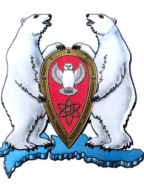 ГЛАВА МУНИЦИПАЛЬНОГО ОБРАЗОВАНИЯ ГОРОДСКОЙ ОКРУГ «НОВАЯ ЗЕМЛЯ»РАСПОРЯЖЕНИЕ« 21 » июня 2016 г. № 12 г. Архангельск-55Об изменении состава комиссии проверки финансово-хозяйственной деятельности муниципальных унитарных предприятийВ связи с убытием в ежегодный оплачиваемый отпуск руководителя правового отдела Зинчук Н.А., р а с п о р я ж а ю с ь:1. Внести изменениие в распоряжение главы муниципального образования городской округ «Новая Земля» от 08.06.2016 года № 10 «О проведении проверки финансово-хозяйственной деятельности муниципальных унитарных предприятий в 2016 году»,  а именно:1.1. абзац 6.п.2 изложить в следующей редакции:« - и.о. руководителя правового отдела Щербенко Н.Б.».2.  Ознакомить с настоящим распоряжением и.о. руководителя правового отдела Щербенко Н.Б.- члена комиссии по проверке финансово-хозяйственной деятельности  муниципальных  унитарных  предприятий под роспись.3. Контроль за исполнением данного распоряжения возложить на руководителя отдела организационной, кадровой и социальной работы Холод О.М.Глава муниципального образования                  			                       Ж.К.Мусин